Свидетельство № 1312; 18.03.2002 года; Управление Министерства юстиции Российской федерации Калужской области. 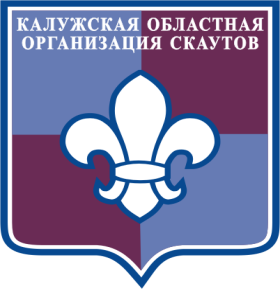 Адрес: Калужская обл., г. Обнинск, пр. Ленина д.131, каб. 1, тел. (48439) 68247  www. fluger.su                            e-mail: scoutlisa@ya.ru                       Положение о проведение традиционной школы  актива  КОДОО «Калужской областной организации скаутов» «FLUGERs»Сроки проведения: 01.11 – 09.11 2014Место проведения:  Жуковский район, база отдыха «Галактика». Из участников организации будут сформированы четыре Группы1 группа - авторы - руководители проектов (руководитель отряда, молодёжный тренер)
2 группа - организатор события, лидер патруля, вожатый.
3 группа – скауты и те ребята, которые готовиться к Посвящению
4 группа - белочки и волчата и те ребята,  которые  готовиться к Посвящению.Философия проекта:Каждый день, по нескольку раз,  человек смотрит в окно и наблюдает в общем одну и ту же картину. Все изменения, которые происходят в этой картинке, чаще всего от него не зависят. Смена времён года, природные явления в виде дождя или снега, спешащие прохожие и т.д Картинка внешнего мира ограниченна оконной рамой.                           В жизни все происходит примерно также, мы видим и понимаем суть вещей из окошка,  созданного нашими знаниями о законах жизнеустройства. Имея, в общем-то, небольшой кусочек информации мы пытаемся исходя из него, осмыслить и увидеть картинку в целом. Раздвинуть рамки сознания  можно только осмысленно выбирая и получая новые знания, анализируя и применяя на практике полученную информацию. К счастью для человека его путеводной звездой могут и должны являться заложенные в детстве ценности. Кроме того, очень многое зависит от среды, в котором живёт и формируется личность. Подводя итог можно сказать, что данный проект призван  продолжить создание системы по формированию социально активных, духовно-нравственных, грамотных, интеллектуально развитых молодых людей. Цель проекта: Подготовка лидеров малых групп (патрулей), отрядов Калужской областной организации скаутов. Обучение участников лагеря   компетенциям, которые необходимы организаторам и руководителям  социальных проектов.   Описание проекта.В программе проекта будет представлено несколько блоков:Обучающий блок (тренинги, мастер-классы, групповые дискуссии, информационные сессии, мыследеятельные игры)Военно - спортивно, туристический блок (соревнования, эстафеты, выходы в лес)Творческий и прикладной блок – (КТД, творческие мастерские, рукоделие)Скаутский блок – традиционные скаутские  умения и навыки и игры. В лагере будет идти тематическая игровая программа «Исторический календарь». Каждый день будет посвящённой какой-то исторической дате. Для участников будут проходить информационные сессии и игровые и творческие события дня тоже будут посвящены данной теме.Каждый день участники, в зависимости от погодных условий, не менее 2,5 часов будут проводить на территории лагеря или в лесу. Обязательная утренняя зарядка. Каждый день, после утреннего общего сбора для всех участников лагеря будет проходить танцевальный тренинг. В программе лагеря представлены:Сюжетно-ролевые игры: «Дорогами предков», «Англы и буры», «Перестрелка»Контрольно-туристский маршрут, спас.работы, соревнования по спортивному ориентированию, альпинистская подготовка, ралли «Форсайт или прыжок в будущее»Большой тренинг командообразования «Стратегия».Творческая презентация «За что я люблю Россию»,  вечер «Поговорим о главном» (вечер инсценированных притч), «Стиляги» и т.д.РефлексияКаждый день участники проекта  будут давать эмоциональную оценку дня. Внутри своей малой группы ребятам предстоит выбрать природное явление, животное, что-то или кого-то, что может выразить их настроение дня.Кроме того, ребятам будет необходимо вспомнить чему они научились, в течение дня и где это знание может им пригодится или какие качества характера развиваются в результате этого знания. В центральном зале будет висеть панно с изображением Земли. Планета будет закрыта 8 сегментами. Каждый день в конце дня ребята все вместе будут открывать по одному окошку в которое будут размещать информацию по дню. Каждый день граница мира будет расширятся и пополнятся новыми знаниями ребят. В последний день на обсуждении лагеря участники Создадут образ человека будущего, проанализировав полученные знания и добавив к ним, недостающиеПредложат (по группам) проект или несколько проектов, которые смогут  реализовать в ближайшем будущем. По итогам проекта, участникам будут вручены сертификаты авторского агентства «Новые социальные и педагогические технологии» и значки участника КОДОО «Калужской областной организации скаутов»Список специалистов.№СпециалистСрокиСобытия1Дмитрий Сергеев - Председатель правления авторского агентства «Новые Социальные и Педагогические Технологии», член правления Всероссийской детской общественной организации Малая Академия Наук «Интеллект будущего"01.11 – 02.11Тренинги: «Философия позитивного поколения»«Дерево желаний»;Целеполагание2Ольга Журавлёва тренер авторского агентства «Новые социальные и педагогические технологии», руководитель КООС01.11 – 09.11Социальное проектирование;Создание и деятельность общественного объединенияСкаутинг3Самохин Александр, тренер Малая Академия Наук «Интеллект будущего»03.11 – 04.11Актерское мастерствоИгрового моделирования4Коновалова Мария - тренер НСПТ, игротехник, судья-инструктор по фрироупу, специалист по маркетингу, рекламе и PR, специалист по планированию и реализации коммерческих и некоммерческих проектов, копирайтер07.11.2014Экономика проектаТайм-менеджмент5Плинер Ольга – преподаватель КФ МГТУ им Н.Э.Баумана01.11- 04.11Эффективная презентацияКонфликтологияТренинг креативности6Тарадина Лариса - Заместитель начальника управления развития международной деятельности Высшей Школы Экономики01.11-04.11международное сотрудничество, высшее образование за границей, социальное проектирование7Калистратова Ирина – социальный технолог, специалист по маркетингу, рекламе и PR07.11 – 09.11Тренинг PR и реклама8Мишина Александра - Консультант Департамента Молодежных программ и взрослых ресурсов Регионального Бюро Евразии05.11 - 09.11Информационная сессия  «ВОСД и Регионе Евразии» Тренинг  по Лидерству, Информационная сессия "Жизнь без стереотипов"9Коняхина Наталья - Исполнительный директор Авторского агентства "Новые социальные и педагогические технологии". Сертифицированный тренер НСПТ. Руководитель клуба "Сталкер"05.11-08.11Курс для руководителей скаутских лагерей и ДОЛ10Малашенков Леонид – аниматор, ведущий, игротехник, судья-инструктор по фрироупу, маркетолог,  звукарь,  бодифлай-инструктор06.11.2014Тренинг по ролевому моделированиюКак правильно работать в социальных сетях.11Полетахин Владимир – тренер авторского агентства «НСПТ» игротехник, специалист по рекламе, аниматор02.11.2014Тренинг ораторского мастерства 12Сухов Кирилл – студент МИСИС03.11- 09.11СкаутингФрироуп 13Передерий Полина – руководитель школы вожатых одного из отделений Детского движения Москвы01.11-09.11Вожатый ( само понятие, авторитет)
Периодизация смены и кризисы
Возрастная психология 
Свечки анализ дня
Наказания и поощрения
Типы мероприятий ( отрядные, межлагерные , спортивные творческие и т.д)
Отрядный уголок
 Игротека (какие существуют игры и когда их актуально проводить)
Распределение ролей в отряде (скрытый лидер.. )
Психотипы людей (мотор..)
Стадии развития дет.коллектива.(от песчаной россыпи до горящего факела)
психология общения ( пирамида дилтса)
Конвенция о правах ребенка)